ČETVRTAK, 10.6.2021. MATEMATIKA-LK ODUZMI POMOĆU BROJEVNE CRTE.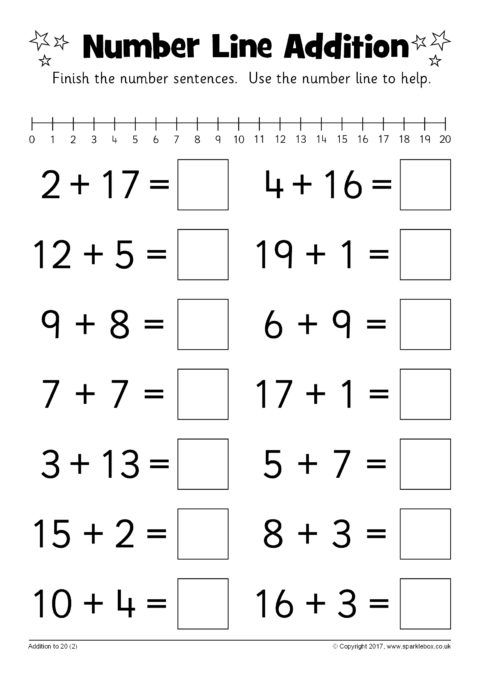 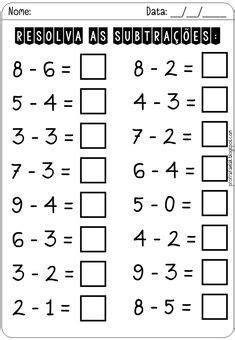 